En Cumplimiento con la resolución: SM-JDC-707/2018 y sus AcumuladosNo.NOMBRE PROPIETARIOPARTIDO POLÍTICO1EMMA LISSET LOPEZ MURILLO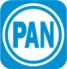 2MARICELA NAVARRO DE ROBLES3MA. NAVIDAD DE JESÚS RAYAS OCHOA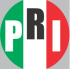 4PERLA GUADALUPE MARTÍNEZ DELGADO5LIZBETH ANA MARÍA MÁRQUEZ ÁLVAREZ(CANDIDATURA MIGRANTE)6MA. EDELMIRA HERNÁNDEZ PEREA*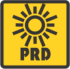 7GABRIELA EVANGELINA PINEDO MORALES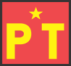 8SUSANA RODRÍGUEZ MÁRQUEZ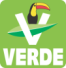 9SORALLA BAÑUELOS DE LA TORRE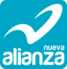 10VERÓNICA DEL CARMEN DÍAZ ROBLES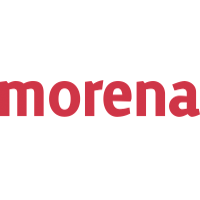 11JESÚS PADILLA ESTRADA12FELIPE DE JESÚS DELGADO DE LA TORRE(CANDIDATURA MIGRANTE)